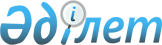 Об утверждении государственного образовательного заказа на дошкольное воспитание и обучение, размера подушевого финансирования и родительской платы в Акжарском районе Северо-Казахстанской области
					
			Утративший силу
			
			
		
					Постановление акимата Акжарского района Северо-Казахстанской области от 11 августа 2014 года N 279. Зарегистрировано Департаментом юстиции Северо-Казахстанской области 25 августа 2014 года N 2918. Утратило силу постановлением акимата Акжарского района Северо-Казахстанской области от 20 сентября 2017 года № 166
      Сноска. Утратило силу постановлением акимата Акжарского района Северо-Казахстанской области от 20.09.2017 № 166 (вводится в действие по истечении десяти календарных дней после дня его первого официального опубликования).
      В соответствии с подпунктом 8-1) пункта 4 статьи 6 Закона Республики Казахстан от 27 июля 2007 года "Об образовании", акимат Акжарского района Северо-Казахстанской области ПОСТАНОВЛЯЕТ:
      1. Утвердить государственный образовательный заказ на дошкольное воспитание и обучение, размер подушевого финансирования и родительской платы в Акжарском районе Северо-Казахстанской области.
      2. Контроль за исполнением настоящего постановления возложить на курирующего заместителя акима Акжарского района Северо-Казахстанской области.
      3. Настоящее постановление вводится в действие по истечении десяти календарных дней после дня его первого официального опубликования. Государственный образовательный заказ на дошкольное воспитание и обучение, размер подушевого финансирования и родительской платы в Акжарском районе Северо-Казахстанской области
      Сноска. Приложение - в редакции постановления акимата Акжарского района Северо-Казахстанской области от 31.12.2015 N 289 (вводится в действие по истечении десяти календарных дней после дня его первого официального опубликования).
      Продолжение таблицы:
      Продолжение таблицы:
					© 2012. РГП на ПХВ «Институт законодательства и правовой информации Республики Казахстан» Министерства юстиции Республики Казахстан
				
      Аким района

М. Турысбеков
Утвержден постановлением акимата Акжарского района Северо-Казахстанской области от 11 августа 2014 года № 279
№
Административно-территориальное расположение организаций дошкольного воспитания и обучения (район, город)
Количество воспитанников организаций дошкольного воспитания и обучения
Количество воспитанников организаций дошкольного воспитания и обучения
Количество воспитанников организаций дошкольного воспитания и обучения
Количество воспитанников организаций дошкольного воспитания и обучения
Количество воспитанников организаций дошкольного воспитания и обучения
Детский сад
Мини-центр с полным днем пребывания при школе
Мини-центр с неполным днем пребывания при школе
Мини-центр с полным днем пребывания самостоятельный
Мини-центр с неполным днем пребывания самостоятельный
1
Акжарский район
190
-
-
-
-
Размер подушевого финансирования в дошкольных организациях в месяц (тенге)
Размер подушевого финансирования в дошкольных организациях в месяц (тенге)
Размер подушевого финансирования в дошкольных организациях в месяц (тенге)
Размер подушевого финансирования в дошкольных организациях в месяц (тенге)
Размер подушевого финансирования в дошкольных организациях в месяц (тенге)
Детский сад
Мини-центр с полным днем пребывания при школе
Мини-центр с неполным днем пребывания при школе
Мини-центр с полным днем пребывания самостоятельный
Мини-центр с неполным днем пребывания самостоятельный
17998
-
-
-
-
Размер родительской платы в дошкольных организациях образования в месяц (тенге)
Размер родительской платы в дошкольных организациях образования в месяц (тенге)
Размер родительской платы в дошкольных организациях образования в месяц (тенге)
Размер родительской платы в дошкольных организациях образования в месяц (тенге)
Размер родительской платы в дошкольных организациях образования в месяц (тенге)
Детский сад
Мини-центр с полным днем пребывания при школе
Мини-центр с неполным днем пребывания при школе
Мини-центр с полным днем пребывания самостоятельный
Мини-центр с неполным днем пребывания самостоятельный
5500
3500
-
-
-